Patent Cooperation Treaty (PCT)Working GroupTwelfth SessionGeneva, June 11 to 14, 2019Revised Draft Agendaprepared by the SecretariatOpening of the sessionElection of a Chair and two Vice-ChairsAdoption of the agenda
(document PCT/WG/12/1 Prov. 2)PCT StatisticsMeeting of International Authorities under the PCT:  Report on the Twenty-Sixth Session (document PCT/WG/12/2)PCT Online Services
(document PCT/WG/12/10)Electronic Communication between Offices and Applicants in the PCT
(document PCT/WG/12/23)International Applications Linked to United Nations Security Council Sanctions
(document PCT/WG/12/7)NettingProgress Report:  Pilot on Netting of PCT Fees
(document PCT/WG/12/19)Transfer of PCT Fees:  Proposals to amend the PCT Regulations and Administrative Instructions
(document PCT/WG/12/20)Fee Reductions for University ApplicantsFeedback to Circular C. PCT 1554
(document PCT/WG/12/3)Options for Implementation
(document PCT/WG/12/21)Criteria for Fee Reductions to Certain Applicants from Certain Countries, Notably Developing and Least Developed Countries
(document PCT/WG/12/11)Coordination of Technical Assistance Under the PCT
(document PCT/WG/12/22)Inventor Assistance Program
(document PCT/WG/12/4)Training of ExaminersSurvey on Patent Examiner Training
(document PCT/WG/12/6)Coordination of Patent Examiner Training
(document PCT/WG/12/5)Safeguards in Case of Outages Affecting Offices
(document PCT/WG/12/17)Proposal to Provide for Correction or Addition of Indications Under Rule 4.11
(document PCT/WG/12/8)Erroneously Filed Elements and Parts of the International Application
(document PCT/WG/12/9)Proposal with Respect to the Availability of the File Held by the International Preliminary Examining Authority
(document PCT/WG/12/12)Appointment as an International Searching and Preliminary Examining Authority (ISA/IPEA) and Declaration by Receiving Offices as Competent ISA/IPEA
(document PCT/WG/12/18)Sequence ListingsSequence Listings Task Force:  Status Report
(document PCT/WG/12/14)Implementation of WIPO Standard ST.26
(document PCT/WG/12/13)PCT Minimum Documentation:  Status Report
(document PCT/WG/12/16)PCT Collaborative Search and Examination:  Status Report
(document PCT/WG/12/15)Other mattersSummary by the ChairClosing of the Session[End of document]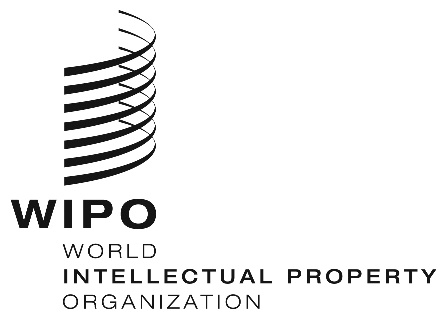 EPCT/WG/12/1 Prov. 2PCT/WG/12/1 Prov. 2PCT/WG/12/1 Prov. 2ORIGINAL:  English ORIGINAL:  English ORIGINAL:  English DATE:  MaY 28. 2019 DATE:  MaY 28. 2019 DATE:  MaY 28. 2019 